                               DENİZLİ KORUYUCU AİLE DERNEĞİ                                        FAALİYET BİLGİ RAPORURaporlama Yapan: (Adı/Soyadı, Unvanı, Birimi) Ece BarkanRaporlama Yapılan:(Adı/Soyadı, Unvanı, Birimi) Denizli Koruyucu Aile Derneği YönetimiFaaliyetin Adı: Atölye çalışmasıFaaliyetin Konusu :Kokulu taş eğitim atölyesi- 1Düzenleyen Kişi  /  Kurum/   Kuruluşlar:Denizli Koruyucu Aile Derneği/Gönüllülerle İş Birliği Grubu/Koruyucu Aileler/Aday Koruyucu Aileler/GönüllülerFaaliyet Yeri Katılımcıları/ Sayısı:Dernek OfisiBaşlama/ Bitiş Saati:01.03.2016 Saat: 13:00-14:30Faaliyetin Amacı :“Her Çocuk Özeldir” projesi kapsamında Koruyucu Aile Hizmet Modeli tanıtımı ve farkındalığının daha geniş kitlelere yayılması hedef amacıyla, düzenlenecek sergi  için üretimde bulunurken gönüllü, üye, koruyucu aile ve adaylarımız ile işbirliğini ve iletişimi pekiştirmek. Görüşülen Konular:*Melike Özkara eğitmenliğinde 20 kişilik bir atölye grubu ile kokulu taştan dekoratif objelerin yapımı öğrenildi. *Bilgilendirme toplantısı yapıldı.*Mentör Esra hn. la skype görüşmesi yapılarak faaliyetimiz  hakkında bilgi verildi.Faaliyet Sonrası Katılımcı veya  Dernek Tarafından Yapılması Önerilen Somut Faaliyetler:Etkinlikler farklı alanlarda,  belirtilen amaçlar doğrultusunda devam edecek. Faaliyet İle İlgili Fotoğraf/ Diğer Dökümanlar 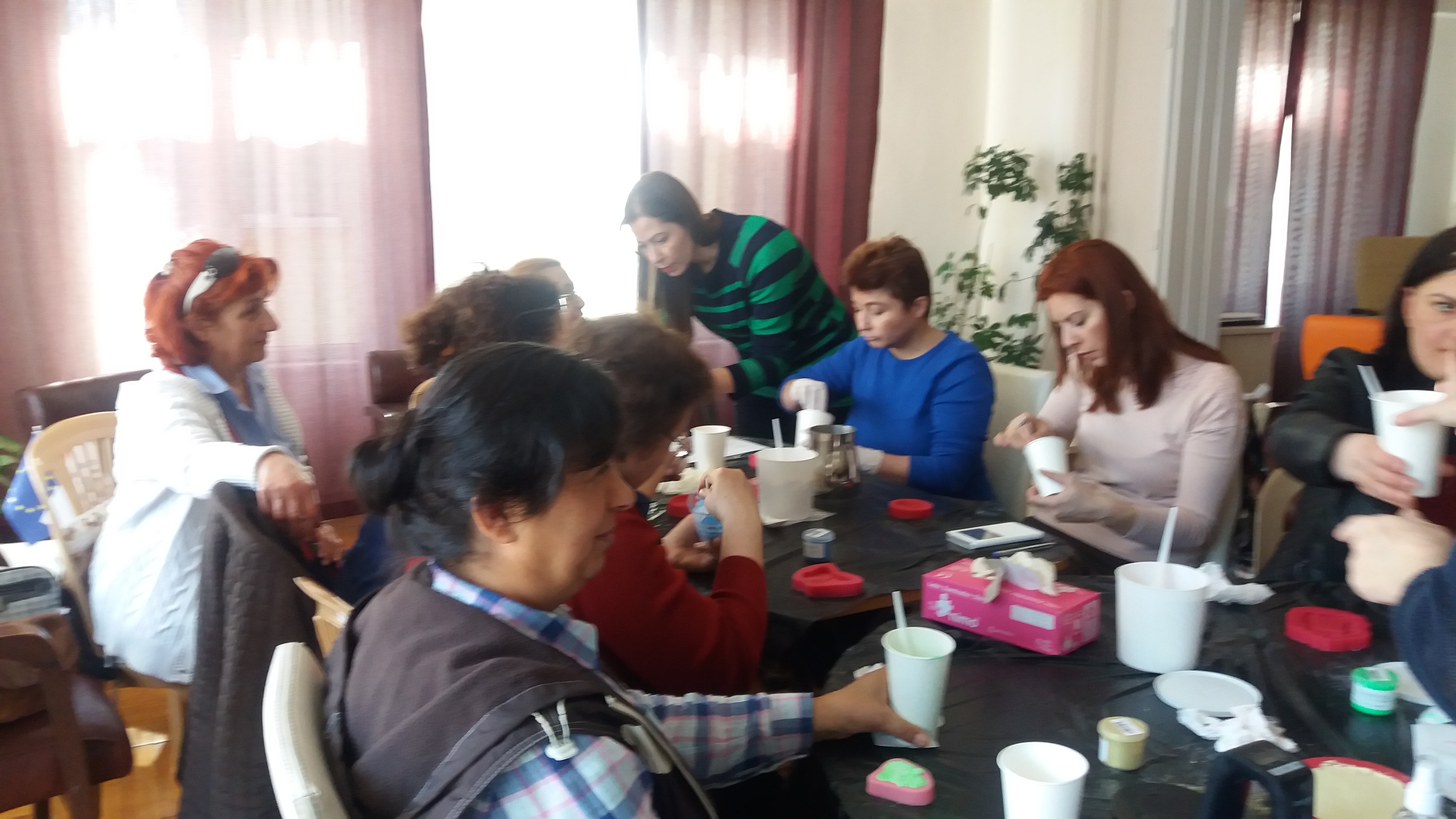 